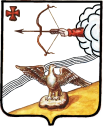 Орловская районная Дума кировской областиПЯТОГО созываРЕШЕНИЕ31.07.2020											№ 41/347г. ОрловО предоставлении мер поддержки арендаторам муниципального имуществаВ соответствии со статье 19 Федерального закона от 01.04.2020 № 98-ФЗ «О внесении изменений в отдельные законодательные акты Российской Федерации по вопросам предупреждения и ликвидации чрезвычайных ситуаций», распоряжением Правительства Российской Федерации от 19.03.2020 № 670-р, Перечнем поручений по итогам встречи с участниками Всероссийской акции взаимопомощи #МЫВМЕСТЕ утвержденным Президентом РФ 09.05.2020 № Пр-791, Указом Губернатора Кировской области от 17.03.2020 № 44 «О введении режима повышенной готовности», Положением о порядке управления и распоряжения муниципальным имуществом муниципального образования Орловский муниципальный район Кировской области, утвержденным решением Орловский районной Думы Кировской области от 25.06.2015 № 44/359, Орловская районная Дума Кировской области решила:Предоставить арендаторам муниципального недвижимого имущества – субъектам малого и среднего предпринимательства, включенных в единый реестр субъектов малого и среднего предпринимательства, социально ориентированным некоммерческим организациям отсрочку уплаты арендных платежей по договорам аренды муниципального имущества, заключенным до принятия постановления Правительства Кировской области от 25.03.2020 № 122-п «О введении ограничительных мероприятий (карантина) на территории Кировской области» за апрель – июнь 2020 года на срок не позднее 31 декабря 2021 года.Освободить арендаторов недвижимого имущества по договорам аренды, заключенным до принятия постановления Правительства Кировской области от  25.03.2020 № 122-п «О введении ограничительных мероприятий (карантина) на территории Кировской области», осуществляющих виды деятельности в отраслях российской экономике, в наибольшей степени пострадавших в условиях ухудшения ситуации в результате распространения новой коронавирусной инфекции, перечень которых утвержден постановлением Правительства Российской Федерации от 03.04.2020 г. № 434 «Об утверждении перечня отраслей российской экономике, в наибольшей степени пострадавших в условиях ухудшения ситуации в результате распространения новой коронавирусной инфекции» от уплаты арендной платы за апрель – июнь 2020 года.  Освобождение от уплаты указанных арендных платежей осуществляется в случае, если договором аренды предусмотрено предоставление в аренду муниципального имущества, в целях его использования для осуществления указанного вида деятельности (видов деятельности), и при наличии документов, подтверждающих использование соответствующего имущества для осуществления указанного вида деятельности (видов деятельности). Отделу по имуществу и земельным ресурсам администрации Орловского района:обеспечить в течение 10 рабочих дней со дня обращения арендаторов, указанных в пункте 1 настоящего решения, заключение дополнительных соглашений, предусматривающих отсрочку уплаты арендных платежей по заключенным договорам аренды муниципального недвижимого имущества;обеспечить в течение 10 рабочих дней со дня обращения арендаторов, указанных в пункте 2 настоящего решения, заключение дополнительных соглашений, предусматривающих освобождение от уплаты арендной платы по заключенным договорам аренды муниципального недвижимого имущества.4. Опубликовать решение в информационном бюллетене органов местного самоуправления муниципального образования Орловский муниципальный район Кировской области.5. Настоящее решение вступает в силу со дня официального опубликования.Заместитель председателяОрловской районной Думы Р.А. КрутиковГлава Орловского районаС.С. Целищев